Chicago Society of Gastroenterology Nurses and AssociatesRegion 20 Society Bylaws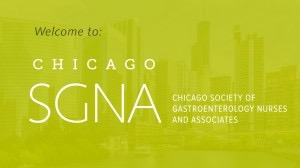 Table of ContentsSGNA Regional Society Model Bylaws are provided as a guide for the convenience of Regional Society leadership in implementing a bylaw document which meets the standards of SGNA.  They are not intended to provide legal advice and Regional Society leadership is expected to obtain local legal counsel.	Reviewed by: BOD 2014/Copy of bylaws sent to SGNA: 2014							1The organization is a chartered Regional Society of the SOCIETY OF GASTROENTEROLOGY NURSES AND ASSOCIATES,INC. (hereafter referred to as SGNA), the full name of which is Chicago Society of Gastroenterology Nurses and Associates, (hereafter referred to as CSGNA) or to all as the REGIONAL SOCIETY.As a Regional Society of SGNA, the CSGNA primary purpose is to bring the benefits of national membership to SGNA members at the local level.  In recognitions of SGNA’s purposes, the purposes for which the CSGNA has been formed and will be operated are: To unite the CSGNA persons engaged in any capacity in the fields of gastroenterology and/or endoscopy nursing;To encourage and develop educational programs for persons in such fields;To advance the technology, science and arts of practitioners in such fields;To advocate optimal care for patients with digestive disease and those undergoing diagnostic and therapeutic procedures;And to cooperate with other professional societies, corporations and governmental bodies involved in such fields.Specifically, the CSGNA is to provide educational opportunities to its members as required by the policies and procedures of SGNA.The property and income of the CSGNA shall be used solely for the above-referenced purposes and shall not inure to the benefit of any individual, and the Regional Society shall not engage in any activity which would prevent it from gaining or cause it to lose status as an exempt organization under Internal Revenue Code Section 501(c)(6).23.01		 Eligibility (Qualifications)	Membership in the Regional Society shall be open to all qualified individuals who are members of SGNA.3.02		Classes of Members	Classes and categories of members shall be those designated by the SGNA in its bylaws, as such bylaws may be amended from time to time.3.03		 Membership Processing	Membership applications, classification changes, resignations, suspension and expulsions for the CSGNA shall be acted upon in accordance with the determinations of SGNA.3.031 By affirmative ballot vote of two-thirds of the members present, the officers may petition the SGNA Board of Directors to terminate the membership of any member for just cause after an appropriate hearing.3.032 Membership is not transferable or assignable to another person, but a member may transfer their membership to another regional chapter.	3.04 		Membership Benefits3.041 Publications and programs shall be made available to CSGNA Members in accordance with policies and procedures established through the annual chartering process.  In accordance with SGNA established policies and procedures, the CSGNA shall issue other official publication as determined to be within the scope of the CSGNA’s purpose.  All members of the CSGNA shall be included in the distribution list, as well as the SGNA Regional Societies Committee Chair and the SGNA Executive Director.The Policy of the Regional Society is nondiscrimination on the basis of disability, race, color, creed, religion, sex, age, country of origin, country of education, or sexual orientation.5.01 		Dues5.011 Amount:  The CSGNA Board of Directors shall determine from time to time the annual dues payable to the CSGNA by members of each class and/or category, and shall give appropriate notice to SGNA for the purpose of collection and administration of any such dues in accordance with SGNA policies and procedures. 5.02          Fiscal Year	Fiscal year is from January 1st to December 31st.6.01 		Officers (Ex-officio)6.011 Required elective officers of CSGNA shall be Immediate Past President, President Elect which will become President, Treasurer, and Secretary – which are also considered Directors.6.02 		Directors-at-largeThe CSGNA Board of Directors shall consist of a minimum of four directors elected by the members of the CSGNA.  The elective officers may serve simultaneously as directors to fulfill this requirement.    6.03		 DutiesAll officers of the CSGNA shall have such authority and perform such duties in the management of the CGNA as may be provided in these Bylaws, the Articles of Incorporation, or as may be determined by the SGNA Board of Directors in policies and procedures not inconsistent with the Articles of Incorporation or the Bylaws.More specifically, the officers shall have the following duties.	6.031		 President 		The President Shall represent the CGNA Board of Directors and the CSGNA SocietyShall preside at all meeting of the CSGNA and of the CSGNA Board of DirectorsShall appoint all non-elective committee chairs and members with the approval of the CSGNA Board of DirectorsShall serve as ex-officio member without vote on CSGNA standing and special committees except the Committees on Nominations and Elections;7.01 Elections7.011	Annual elections shall be conducted to elect officers and other elective positions.7.02 Eligibility7.021	Only voting members are eligible to serve as a director, officer, or member of the Committee on Nominations and Elections.7.022	The President and President-Elect must satisfy the additional qualifications of having served as a director, Secretary, or Treasurer prior to nominations.7.03 Nomination Procedures	The Immediate Past President shall serve as chair of the Committee on Nominations and Elections.  If there is no immediate Past President, the incoming President shall, with the approval of the Board of Directors, appoint the Committee chair.  In accordance with policies and procedures established by the Board of Directors, the Committee shall consider the qualifications of all candidates proposed by the membership or by members of the Committee itself.  The Committee shall create a slate of candidates for presentation to the membership.7.04	The Committee on Nominations and Elections shall recommend procedures for elections in accordance with applicable state law, subject to the approval of the Board of Directors.  The committee shall make a call for candidates for election in September.  Elections of officers shall be by mail, e-mail and/or electronic, with each member having one vote for each office to be filled.  A plurality shall elect.  In case of a tie for any office, the election shall be decided by a run-off election between the two tying candidates.  Should the two tying candidates again tie in the run-off election, the tie shall be broken in accordance with policies and procedures established by the Board of Directors.  Results of elections shall be tabulated and communicated to members.  The election of officers must be completed by November 1.  The position of Secretary, Director of Education will be elected in the odd year.  The position of Treasurer and Membership Chair will be elected in even years.  The position of President-Elect must be elected and filled by a member having one year previous participation on the Board of Directors and must be an active member for one year before their term.8.01 		Annual Membership Meeting	The annual meeting of the CSGNA members shall be held on a day fixed by the president, after consultation with the Board of Directors.  At the annual meeting, the members shall consider reports from the directors, officers, and committee, and transact such other business as may come before the meeting.  At the annual meeting, recommendations will be developed for resolutions to be brought to the SGNA House of Delegate. If, in case of emergency, the annual meeting is not held at the prescribed time, business, which should have been conducted at the meeting, shall be conducted promptly at a special meeting of the members.  8.02 		Special Membership Meetings	Special meetings of the members may be called by the president, by a majority of all the Directors, or upon request of at least ten percent of the voting members.  Special meetings shall be held at such time and place as the Board of Directors shall determine.  Any business of the society may be considered and transacted at any special meeting provided written notice has been given to the members as provided in Section 8.03.8.03 		Notice of Membership Meetings	Written or printed notice stating the place, day, hour and purpose of any meeting of CSGNA members shall be set by CSGNA website, electronic, regular postal mail or any combination to each member of each class not less than 14 days before the date of such membership meeting.  Notice of a meeting shall be deemed to be delivered when deposited in the U.S. mail or electronic by the address as it appears on the record of the Society with all postage thereon paid.8.04 		QuorumTen percent of all voting members of the CSGNA shall constitute a quorum at any meeting.8.05 		Voting8.051 Memberships Meetings: Voting shall be conducted in accordance with standing rules adopted by the members in attendance.  Voting by written proxy shall not be allowed.8.052 Unless a larger proportion of affirmative votes is required by these Bylaws, in the Articles of Incorporation or by law, the affirmative vote of a majority of the members present and voting at any duly constituted meeting of the membership shall be sufficient to authorize any at by the membership8.053 Mail: The officers may order a mail and / or e-mail / electronic vote on any item of business, which is subject to the approval of the voting members.  An affirmative vote of a majority of members voting by mail and/or email or electronic shall be necessary for adoption of any matter, except elections, unless law, the Articles of Incorporation or these Bylaws require a greater number.9.01 		Board of Directors	The affairs of the CSGNA shall be governed and managed by a Board of Directors duly elected by the membership.  Directors must be an active member of the SGNA.  Directors must have residency in the United States.  All board members must maintain active membership status while in the role of a board member.  To prevent any concern for conflict of interest, a vendor or affiliate may not be nominated to a Board position.  The Board shall have full authority to interpret and implement all the provisions of these Bylaws.  All interpretations of the Bylaws shall be by three-fourths (3/4ths) vote of the entire Board and shall be final and conclusive9.02 		Duties	9.021 Perform all duties entrusted to Director of a Corporation,	9.022 Develop and abide by the Bylaws and Policies of the CSGNA.	9.023 Supervise and direct the business and financial affairs of the CSGNA.	9.024 Set all dues and fees payable to the CSGNA.9.025 Develop, monitor and evaluate programs which further the Mission and Strategic Goals of the CSGNA.9.026 Identify relevant professional issues for presentation to and action by the membership.9.027 Retain management and staff services as need to assist in the day to day business and financial operations of the CSGNA.9.03 		Number of Directors	The CSGNA shall have nine (9) directors.  The directors shall be of two kinds; ex-officio and at-large.  Directors shall serve their respective terms of office and shall continue in office until their successors have been duly elected.  	9.031   Ex-Officio Directors:  The President, President-Elect, Secretary, Treasurer, Immediate Past President, by virtue of their offices, serve as directors (with vote) while they continue in such offices.9.032   Directors-at-large: Four (4) directors shall from members at large and shall serve for terms of two years.9.04          Meetings9.041     Annual Meetings:  The annual meeting of the Board of Directors shall be held without any notice, other than this Bylaw, immediately before and at the same place as the annual membership meeting of the members.  9.042    Special Meetings:  Special meeting of the Board of directors shall be called by the President, or shall be called at the request of any three directors.  Special meetings shall be held at such place and time as the President shall determine.  Notice of any special meeting of the Board of Directors shall be given at least 5 days previously there to by written notice delivered personally electronically or sent by9.05    Quorum	 A majority of the Board of Directors in office shall constitute a      quorum 	for transaction of business at any meeting of the Board.  10.01 -Composition The Board of Directors of the Regional Society may establish an Executive Committee which shall consist of the elective officers. 10.02 Duties Consistent with applicable state law, the Executive Committee will be charged by the Board with addressing issues between Board meetings, subject to limitations imposed by Board policy. The Executive Committee shall take no action (a) with respect to the election of officers, or (b) with respect to filling vacancies on the Board of Directors or Executive11.01 –Salary- No director or officer shall receive any salary, fee, or other remuneration for services rendered as director or officer. The directors may, by resolution, provide for the payment of reasonable compensation for services rendered by persons who may be voting members, directors or officers of the Regional Society in specific capacities. 11.02 Reimbursement The Board of Directors may, by resolution, provide for the reimbursement of any director, officer or member for reasonable budgeted expenses incurred by the director, officer or member carrying out any business of the Regional Society including, but not limited to, traveling to and from attending meetings of the directors or any Regional Society committee. Article XII: Fiscal Procedures12.01 Annual Budget- The Board shall, by such procedure as it may prescribe, adopt a budget each fiscal year appropriating and authorizing expenditures of funds for the operation of the Regional Society. Funds to meet this budget are to be provided by the members' dues or through other means commensurate with the purposes of the Regional Society and the applicable laws and policies. The budget shall be developed and monitored by the Budget & Finance Committee. 12.02 Contracts The Board of Directors may authorize any officer, agent or agents of the Regional Society, in addition to the officers so authorized by these Bylaws, to enter into any contract or execute and deliver any instrument in the name of and on behalf of the Regional Society, and such authority may be general or may be confined to specific instances. 12.03 Checks, Drafts, or Orders All checks, drafts, or orders for the payment of money, notes, or other evidences of indebtedness issued in the name of the Regional Society shall be signed by the Treasurer or, in the absence of the Treasurer, by the President or other officer or person of the Regional Society as designated by the Board of Directors, in accordance with policies and procedures established by the Board of Directors. 12.04- Deposits All funds of the Regional Society shall be deposited from time to time to the credit of the Regional Society in such banks, trust companies, or other depositories as the Board of Directors may select. 12.05- Gifts-The Board of Directors may accept on behalf of the Regional Society any contribution, gift, bequest, or device for any purpose of the Regional Society. 12.06 Fiscal Year The fiscal year of the Regional Society shall end on December 31. 12.07 Books and Records The Regional Society shall keep correct and complete books and records of account and shall also keep minutes of the proceedings of its members, Board of Directors, committees having and exercising any of the authority of the Board of Directors, and shall keep a record giving the names and addresses of all categories of members. Upon written request to the Board of Directors, books and records of the Regional Society may be inspected by any member, or the member's agent or attorney for any proper purpose at any reasonable time. 13.01 Standing Committees 13.011 The Regional Society shall have the following Standing Committees: Budget & Finance, Nominations and Elections and Program . 13.012 The members of the Committee on Nominations and Elections shall be elected or appointed pursuant to policies and procedures. Vacancy: A vacancy in the Committee on Nominations and Elections shall be filled by majority vote of the Board of Directors in office. A vacancy in the chairmanship of the Committee shall be appointed in accordance with policies and procedures by the President with the approval of the Board of Directors. 13.013 The other standing committees and their chairs shall be appointed by the President with the approval of the Board of Directors. All chairs must be voting members of the Regional Society. Committee members may be selected from any class of membership. Any member thereof may be removed by the person or persons authorized to appoint such member whenever in their judgment the interests of the Regional Society shall be served by the removal. 13.014 Duties of committees shall be specified and approved by the Board of Directors in accordance with established policy. 13.02 Special Committees- Other committees with limited authority may be designated by a resolution adopted by a majority of the directors present at a meeting at which a quorum is present. Except as otherwise provided in such resolution, members of each such committee should be members of the Regional Society, and the President of the Regional Society shall appoint the members thereof. Any member thereof may be removed by the person or persons authorized to appoint such member whenever in their judgment the interests of the Regional Society shall be served by the removal. Whenever any notice is required to be given under the provisions of applicable law or under the provision of the Articles of Incorporation of the Regional Society or these Bylaws, a waiver thereof in writing signed by the person or persons entitled to such notice, whether before or after the time stated therein, shall be deemed equivalent to the giving of such notice. The rules contained in the current edition of Robert's Rules of Order, Newly Revised shall govern the Regional Society in all cases to which they are applicable and in which they are not inconsistent with statute, these Bylaws or a specific provision of the Articles of Incorporation and any special rules of order the Regional Society may adopt.16.01  Indemnification-The Regional Society shall, to the fullest extent permitted by law, indemnify and hold harmless each person who serves as an officer of the Regional Society, as a member of the Board of Directors of the Regional Society, as a member of any duly authorized committee of the Regional Society, or as an employee of the Regional Society, from and against any and all claims and liability, whether the same are settled or proceed to judgment, to which such person shall have become subject by reason of his or her having acted in the capacity or capacities heretofore enumerated, or by reason of any action alleged to have been taken or omitted by him or her in such capacity, and shall reimburse (to the extent not otherwise reimbursed by insurance) each such person for all legal and other expenses, including the cost of settlement, reasonably incurred by him or her in connection with any such claim, liability, suit, action or proceeding; provided, however, that no such person shall be indemnified against, or be reimbursed for, any claims, liabilities, costs or expenses incurred in connection with any claim or liability, or threat or prospect thereof, if he or she did not meet the standards of conduct required by applicable law in order to permit the corporation so to indemnify him or her, or if the claim or liability arose out of the person's: (a) willful failure to deal fairly with the Regional Society or its members in connection with a matter in which the person has a material conflict of interest; (b) violation of criminal law, unless the person had reasonable cause to believe his or her conduct was lawful or no reasonable cause to believe his or her conduct was unlawful; (c) transaction from which the person derived an improper personal profit or benefit; or (d) willful misconduct. 16.02 Insurance The Chicago Regional Society of Gastroenterology Nurses and Associates, Inc. may obtain insurance to protect the officers, directors, committee members and members, the staff and the Regional Society against liability, in accordance with the policies and procedures of SGNA17.01 In the event of dissolution of the Regional Society, the net assets of the corporation shall be applied and distributed as follows:17.011 All liabilities and obligations shall be paid, satisfied, and discharged, or adequate provision shall be made thereof in accordance with applicable law.17.012 If any assets shall remain after the provisions of Sections 17.011 of the Bylaws have been complied with, any remaining assets shall be distributed to SGNA for application to activities and purposes consistent with those of the Regional Society.18.01 Amendments In this Article, the term "Amendment" means and includes any and all of the following: The adoption of a new Bylaw; the change in part or whole of an existing Bylaw; or the repeal of a Bylaw. 18.011 Amendments to these bylaws shall be submitted in writing to SGNA no later than 30 days following the adoption of such amendments. SGNA retains the right to approve such amendments and to provide appropriate language (consistent with the approved amendment) before they take effect for the Regional Society. These bylaws must at all times be consistent with the bylaws of SGNA. Should the bylaws of SGNA be changed in such a manner as to render these bylaws inconsistent therewith, then these bylaws shall be amended immediately to eliminate said inconsistency. 18.02 At Annual Meeting The Bylaws may be amended at any Annual Business Meeting but no Amendment shall be voted upon and adopted unless: 18.021 Such Amendment has been sent, in proposed form, to each voting member at least thirty (30) days prior to the annual meeting; and unless 18.022 Such proposed Amendment receives the affirmative vote of two-thirds of the votes cast at an annual membership meeting. 18.03- Between Annual Business Meetings -In the absence of, or between Annual Business Meetings, Amendments to the Bylaws may be submitted to the membership by mail ballot conducted by the Board, provided that a period of at least thirty (30) days shall be given between the date the ballots are mailed and a date fixed for the close of voting thereon. To be adopted, each such Amendment must receive the affirmative vote of two-thirds (2/3rds) of the members voting by mail. 18.04 By Written Petition Amendment to the Bylaws may be proposed by written petition signed by at least twenty percent (20%) of the then total voting membership and delivered to the Board not less than forty-five (45) days prior to the date of any Annual Business Meeting so that notice thereof may be sent to each member at least thirty (30) days prior to the Annual MeetingIn the event of conflict between the terms of these Bylaws and the state law applicable to the Regional Society, the relevant provisions of the applicable state law shall govern.ArticleTitlePage #Article IName1Article IIPurpose1Article IIIMembership2Article IVNondiscrimination Policy4Article VDues and Fiscal Year4Article VIOfficers & Directors4-5Article VIINominations & Elections5-6Article VIIIMembership Meetings6-7Article IXBoard of Directors8-9Article XExecutive Committee9-10Article XICompensation10Article XIIFiscal Procedures10-11Article XIIICommittees11-12Article XIVWaiver of Notice12Article XVParliamentary Authority12Article XVIIndemnification & Insurance12-13Article XVIIDissolution13Article XVIIIAmendment of Bylaws14Article XIXApplicable Law15Article 1 : NameArticle II: PurposeArticle III: MembershipArticle IV: Nondiscrimination PolicyArticle V: Dues and Fiscal YearArticle VI: Officers and DirectorsArticle VII:            Nomination & ElectionsArticle VIII:           Membership MeetingsArticle IX:           Board of DirectorsArticle X: Executive CommitteeArticle XI: CompensationArticle XII: Fiscal ProceduresArticle XIII: CommitteesArticle XIV: Waiver of NoticeArticle XV: Parliamentary AuthorityArticle XVI: Indemnification and InsuranceArticle XVII: DissolutionArticle XVIII Amendment of BylawsArticle XIX: Applicable by Law